Students will have multiple opportunities to demonstrate proficiencyMajor assignments (unit assessments, culminating events etc…) will constitute 30% of your child’s grade.  Minor assignments (daily classwork) will constitute 70% of your child’s grade.  This year your child is able to make up any classwork assignment that they wish due to a grade they may like to improve. Assignments that are NOT allowed to be redone include: Math unit assessments ELA culminating eventsScience, social studies, and health unit assessmentsYour child will need to complete a “Redo Form” and have it approved by their teacher in order to resubmit the assignment. Please see an example of this form below. 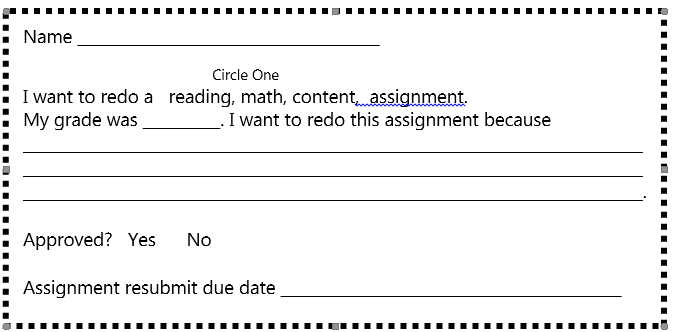 On English Language Arts tasks students are typically provided numerous focused writing tasks and ongoing feedback throughout the writing process before submitting a final written product.   Students are asked to produce writing for Language Arts Culminating Events.  These Events are NOT eligible for a Re-Do, however, students may re-do short writing assignments leading up to the events and they may Re-Do through revision, writing tasks leading to the culminating event until it is submitted for evaluationIn grade 4, tasks which are eligible for Re-Do/Revision will be due no later than one week past the initial posted grade.  It is expected that students complete Re-Do’s during the school day at a time agreed upon by the teacher unless it is agreed that the assignment may go home.  On math tasks, Periodic Assessments and Unit Assessments are NOT eligible for Re-Do because they are intended to summarize a students’ ongoing work and practice with targeted standards.  Students in grade 4 must turn in Re-Do’s no later than one week past the initial due date.  It is expected that students complete Re-Do’s during the school day at a time agreed upon by the teacher unless it is agreed that the assignment may go home.Students can request up to 2 opportunities to redo most assignments (summative assessments cannot be redone).Redo requests must be submitted in writing and made within 1 week of the original grade being posted.If a student scores higher on the redo, he/she will receive the higher grade.If the student scores lower on the redo, the scores between the original and new grade will be averaged together.